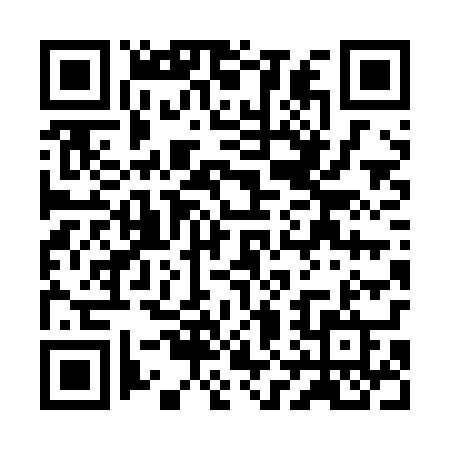 Ramadan times for Klarysew, PolandMon 11 Mar 2024 - Wed 10 Apr 2024High Latitude Method: Angle Based RulePrayer Calculation Method: Muslim World LeagueAsar Calculation Method: HanafiPrayer times provided by https://www.salahtimes.comDateDayFajrSuhurSunriseDhuhrAsrIftarMaghribIsha11Mon4:054:055:5811:453:375:345:347:2012Tue4:034:035:5611:453:395:355:357:2213Wed4:004:005:5411:453:405:375:377:2414Thu3:583:585:5111:453:425:395:397:2615Fri3:553:555:4911:443:435:415:417:2816Sat3:533:535:4711:443:455:425:427:3017Sun3:503:505:4411:443:465:445:447:3218Mon3:473:475:4211:433:475:465:467:3419Tue3:453:455:4011:433:495:485:487:3620Wed3:423:425:3711:433:505:495:497:3821Thu3:393:395:3511:433:525:515:517:4022Fri3:373:375:3311:423:535:535:537:4223Sat3:343:345:3011:423:545:555:557:4424Sun3:313:315:2811:423:565:565:567:4625Mon3:293:295:2611:413:575:585:587:4826Tue3:263:265:2311:413:586:006:007:5027Wed3:233:235:2111:414:006:016:017:5228Thu3:203:205:1911:404:016:036:037:5529Fri3:173:175:1611:404:026:056:057:5730Sat3:153:155:1411:404:046:076:077:5931Sun4:124:126:1212:405:057:087:089:011Mon4:094:096:1012:395:067:107:109:032Tue4:064:066:0712:395:077:127:129:063Wed4:034:036:0512:395:097:147:149:084Thu4:004:006:0312:385:107:157:159:105Fri3:573:576:0012:385:117:177:179:126Sat3:543:545:5812:385:127:197:199:157Sun3:513:515:5612:385:147:207:209:178Mon3:483:485:5312:375:157:227:229:209Tue3:453:455:5112:375:167:247:249:2210Wed3:423:425:4912:375:177:267:269:25